iPad Setup GuideThis guide assumes either the device has been factory reset or is a new device that has not been configured before.Switch the device on and press the HOME button. 
Select English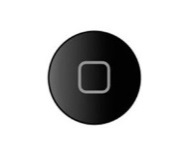 Select Your Country or Region
United KingdomQuick StartSelect Setup ManuallyChoose a Wi-Fi Network
Scroll to the button of the page and select Use Mobile Connection.  If “Use Mobile Connection” is not visible select Next at the top right corner of the screenRemote Management
East London NHS Foundation Trust will automatically configure your iPad.  Select NextLog InEnter your ELFT network username and password then select Next (Your ELFT login details is what you use when you first log in the desktop.Touch IDTap Continue to begin the Touch ID setup and follow the on screen instructions.Location Services
Select Enable Location ServicesWelcome
Select Get Started
Wait for the applications to download and the number of icons to reduceLock screen PasscodeWhen you are prompted for a Passcode Requirement if means you need to create a device lock screen passcode.  Select Continue to create a passcode and confirm it. The iPad passcode must be at least 8 carachters long, must contain at least 1 capital letter, at least 1 lower case letter, at least 1 number and at least 1 special carachter such as exclamation mark, question mark etc. You cannot use the dot and cannot use consecutive carachters such as 123 or abc.Agent AppOpen the application called Agent 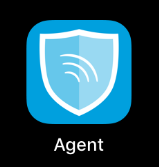 Select Always AllowEnter a 2018 as a 4 digit passcode and confirm it below, then press CREATESelect  AllowPress the HOME buttonLock iPad
Now lock the iPad by either switching it off/on or pressing the power button (you should hear a click).  
Instead of using your fingerprint to unlock the iPad use your passcode you setup earlier the first time you login.